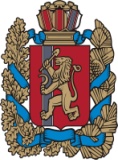 Российская Федерация                                                                            Красноярского края                                                                                     Богучанский район                                                                                     Пинчугский сельский Совет депутатовРЕШЕНИЕ 25.07.2014                                      п. Пинчуга                                          №20О внесении изменений и дополнений в Устав Пинчугского сельсовета Богучанского района Красноярского края.В целях приведения Устава Пинчугского сельсовета Богучанского района Красноярского края в соответствие с действующим законодательством, руководствуясь статьями 20, 57 Устава Пинчугского сельсовета Богучанского района Красноярского края, Пинчугский сельский Совет депутатов РЕШИЛ:Внести в Устав Пинчугского сельсовета Богучанского района Красноярского края следующие изменения и дополнения:Часть 1 статьи 7 (Вопросы местного значения сельсовета) Устава изложить в следующей редакции:«1. К вопросам местного значения сельсовета относится:Формирование, утверждение, исполнение бюджета поселения и контроль за исполнением данного бюджета;Установление, изменение и отмена местных налогов и сборов поселения;Владение, пользование и распоряжение имуществом, находящимся в муниципальной собственности поселения;Обеспечение первичных мер пожарной безопасности в границах населенных пунктов поселения;Создание условий для обеспечения жителей поселения услугами связи, общественного питания, торговли и бытового обслуживания;Создание условий для организации досуга и обеспечения жителей поселения услугами организаций культуры;Обеспечение условий для развития на территории поселения физической культуры и массового спорта, организация проведения официальных физкультурно-оздоровительных и спортивных мероприятий поселения;Формирование архивных фондов поселения;Утверждение правил благоустройства территории поселения, устанавливающих в том числе требования по содержанию зданий (включая жилые дома), сооружений и земельных участков, на которых они расположены, к внешнему виду фасадов и ограждений соответствующих зданий и сооружений, перечень работ по благоустройству и периодичность их выполнения; установление порядка участия собственников зданий (помещений в них) и сооружений в благоустройстве прилегающих территорий; организация благоустройства территории поселения (включая освещение улиц, озеленение территории, установку указателей с наименованиями улиц и номерами домов, размещение и содержание малых архитектурных форм);Присвоение наименований улицам, площадям и иным территориям проживания граждан в населенных пунктах, установление нумерации домов;Содействие в развитии сельскохозяйственного производства, создание условий для развития малого и среднего предпринимательства;Организация и осуществление мероприятий по работе с детьми и молодежью в поселении;Создание условий для деятельности добровольных формирований населения по охране общественного порядка».Поручить Главе Пинчугского сельсовета Богучанского района Красноярского края направить настоящее решение на государственную регистрацию.Контроль за выполнением решения возложить на Главу Пинчугского сельсовета Богучанского района Красноярского края.Решение вступает в силу со дня опубликования в газете «Пинчугский вестник» после государственной регистрации в Министерстве юстиции по Красноярскому краю.Глава Пинчугского сельсовета                                                  А. В. Чаусенко